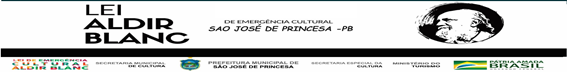 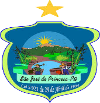 EDITAL CHAMADA PUBLICA 001/2021PARA A CONCESSÃO DE PREMIAÇÕES ARTÍSTICO-CULTURAISARTISTAS DA TERRA DE SÃO JOSÉ DE PRINCESAANEXO IREQUERIMENTORequerimento para recebimento de prêmio para apresentação no Evento Artistas da Terra.Pessoa Física ( ) Pessoa Jurídica ( )Nome completo/Razão social:		_	 Representante:_			 CPF/CNPJ: 	Endereço:	_		 Atividade:			 Tempo de atividade: 		Número de integrantes:_	_Venho REQUERER Apoio Emergencial, obedecidas às condições estabelecidas no Edital no 001/2021, Lei Federal nº 14.017/2020, regulamentada pelo Decreto Federal nº 10.464/2020, com as alterações do Decreto Federal nº 10.489/2020, na Lei Federal no 8.666/93, com as alterações posteriores, condicionado à verificação de elegibilidade por meio de análise de documentações apresentadas, bem como da apreciação dos seguintes documentos de regularidade fiscal em plena validade: I – Certidão Negativa de Tributos Municipais, responsabilizando-me em executar a apresentação, com as normas definidas no Edital e com o projeto apresentado, respondendo em caso de falsidade, civil e criminalmente, pelas declarações e pelos documentos encaminhados, não implicando em qualquer responsabilidade civil ou penal para o Comitê de Fiscalização da Aldir Blanc e ou para terceiros.		São José de Princesa-PB	______, de setembro de 2021REQUERENTE